ARGYLL BIRD CLUB Membership Application Formwww.argyllbirdclub.orgScottish Charity number  SC050823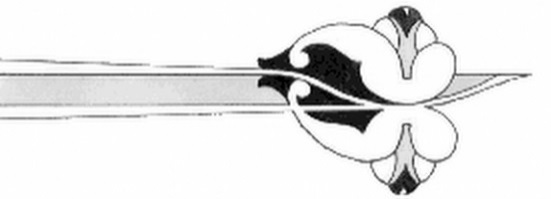 To apply for membership, please complete this form and send it to:Dorothy Hogbin, Argyll Bird Club, South Craleckan, Furnace, Inveraray, Argyll, PA32 8XNTel:  01499 500665  eMail:   membership@argyllbirdclub.orgI/we wish to apply for membership of the Argyll Bird ClubName(s) *___________________________________________________________________Address: ______________________________________________________________________________________________________________________________________________Post Code: ______________________Telephone number(s) ________________________________________________________e-mail: _____________________________________________________________________Annual subscription (please put X in box)Ordinary				£10	[     ]Family					£15	[     ]Corporate				£25	[     ]Junior (25 and under)			free	[     ]You can set up a direct debit to pay your subscription by following this link:  https://pay.gocardless.com/AL0004JDP4XJ5Jor you can send a cheque with this form.Subscriptions paid after 30th September will include membership for the following calendar year, otherwise renewals are due on 1st January each year.The Direct Debit Guarantee									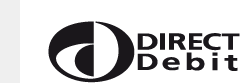 The Guarantee is offered by all banks and building societies that accept instructions to pay Direct DebitsIf there are any changes to the amount, date or frequency of your Direct Debit the Argyll Bird Club will notify you at least 10 working days in advance of your account being debited or as otherwise agreed. If you request the Argyll Bird Club to collect a payment, confirmation of the amount and date will be given to you at the time of the requestIf an error is made in the payment of your Direct Debit, by the Argyll Bird Club or your bank or building society, you are entitled to a full and immediate refund of the amount paid from your bank or building societyIf you receive a refund you are not entitled to, you must pay it back when the Argyll Bird Club asks you toYou can cancel a Direct Debit at any time by simply contacting your bank or building society. Written confirmation may be required. Please also notify the Argyll Bird Club.* Your personal data held by the Club is held for the explicit purpose of providing membership services and will not be shared with any other organisation.